De iPhone en iPad app top 20 van 2022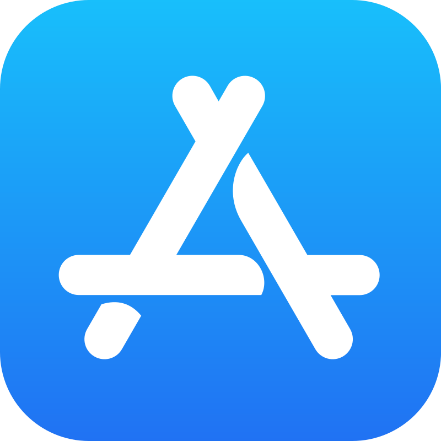 In deze top 20 maak je kennis met apps die je als slechtziende of blinde iPhone- of iPad-gebruiker zeker moet overwegen. De lijst is grotendeels samengesteld door het Vlaamse Blindenzorg Licht en Liefde. De meeste apps zijn speciaal voor slechtziende en blinde mensen gemaakt. Veel hiervan zijn gratis. Van de betaalde apps wordt een prijsindicatie gegeven. Houd er rekening mee dat prijzen aan verandering onderhevig zijn.Productiviteit1. Talking Calculator1,99 Euro, versies voor iPhone en iPad.Deze app biedt een basisrekenmachine met weergave in hoog contrast en Engelse spraak, maar met de label-functie van VoiceOver maak je er een Nederlandssprekende app van. Voor 4,99 euro kan je de wetenschappelijke versie kopen.Alternatief: Wil je een hoog-contrast basisrekenmachine zonder spraakweergave (maar die goed bruikbaar is met VoiceOver)? Dan kan je VOCalc (2,99 euro) overwegen.2. RecUp1,99 Euro, versies voor iPhone en iPad.Deze toegankelijke app maakt van je iPhone of iPad een dictafoon, die je geluidsopnames opslaat in je DropBox, waardoor het geheugen van je toestel niet volloopt met vele honderden geluidsopnames.Huishouden3. VOTimer 1,99 Euro, versies voor iPhone en iPad.Dit is een eenvoudige maar erg toegankelijke aftelklok die handig kan zijn voor wie graag kookt. De app toont een weergave in hoog contrast en is prima bruikbaar met VoiceOver.Tip: Ook met Siri kun je aftellen, lees het stappenplan de iPhone als kookwekker4. Examine Clothes ColorGratis, alleen voor iPhone.Deze kleurdetectie app is specifiek afgestemd op het herkennen van kledij. Hij meldt de verschillende kleuren van het kledingstuk en de patronen (streepjes, ruitjes, andere).Alternatief: Volstaat een kleurdetectie-app zonder kledij-functie? Overweeg dan de app ColorSay (2,99 euro).5. Earcatch Gratis, versies voor iPhone en iPad.Met deze app kan je het audiodescriptiebestand van een film of tv-serie downloaden. Wanneer je vervolgens naar die film of tv-serie kijkt, speelt Earcatch de bijbehorende audiodescriptie af in je oortje(s). Deze app is speciaal voor de doelgroep ontwikkeld en dus uitermate toegankelijk.Tip: Uitleg Earcatch en korte instructie6. Passendlezen Gratis, versies voor iPhone en iPad.Deze app geeft je toegang tot het Nederlandse boeken, kranten en tijdschriften daisy-aanbod. Abonnement van 30,- Euro per jaar boven de 18 jaar is benodigd.7. Blindfold Racer Gratis, met in-app-aankopen / versies voor iPhone en iPad.Blindfold Racer is een spelletje dat gebaseerd is op geluidsweergave en je dus volledig blind kunt spelen. Je racet met een auto over een circuit en audiosignalen geven aan naar welke kant je moet sturen om niet uit de baan te vliegen.Meer spelletjes? Typ ‘blindfold’ in in de App Store en je vindt nog tientallen andere gratis spelletjes uit deze reeks. Ook Ballyland Geluiden Memory (2,99 euro) en het Nederlandstalige Geluiden Memory (gratis) zijn leuke audiogames. Nog een laatste mooie (en gratis) audiogame is A Blind Legend.Tip: Meer over Ballyland Geluiden memoryDocumenten lezen8. OneStep Reader Voorheen KNFB Reader.99,99 Euro, versies voor iPhone en iPad.Deze app maakt van je toestel een volwaardig voorleestoestel voor het lezen van gedrukte tekst. De app assisteert je bij het blind nemen van de foto. Je maakt de app nog beter als je een smartphone-statief aanschaft (of zelf knutselt). Deze app is als hulpmiddel ontwikkeld en dus vlot toegankelijk.Alternatieven: Gebruik je slechts sporadisch tekstherkenning en vind je deze app te duur, dan kunnen de Engelstalige apps Prizmo (9,99 euro) en Prizmo Go (gratis, met in-app aankopen) of Seeing AI (gratis) mooie alternatieven bieden.Tip: Stappenplan tekst scannen en laten voorlezen door Prizmo Go (2020)Tip: Video over tekst laten voorlezen met de Prizmo Go app (2020)9. Vergrootglas Standaard geleverd op elke iPhone en iPad.Deze app maakt van je toestel een digitale loep waarmee je de tekst van een document kunt uitvergroten en in een ander kleurcontrast kunt weergeven.Alternatief: Wil je een digitaal loepje met meer functies? Dan kan je de gratis app Brighter and Bigger proberen.Tip: Video met uitleg over Brighter and BiggerKijken10. TapTapSee Gratis, alleen voor iPhone.Met deze erg eenvoudig bruikbare app kan je voorwerpen laten herkennen op basis van het camerabeeld of een eerder genomen foto uit je fotobibliotheek.Andere dingen herkennen? Een goede app om bankbiljetten in verschillende valuta te herkennen is Cash Reader (1,99 euro/maand). Een goede app om kleuren te herkennen is ColorSay (2,99 euro).Tip: Video over objectherkenning. Deze is al wat ouder maar geeft een goede indruk.11. Spraaklabel Gratis, versies voor iPhone en iPad.Met spraaksticker krijgt je iPhone of iPad functionaliteit van een volwaardige labelpen voor productherkenning. De app kan zowel barcodes, QR-codes als NFC-tags uitlezen.Alternatief: De gratis app Spraaksticker is een alternatief, maar kan geen NFC-tags uitlezen.Tip: Video over spullen herkennen onder andere met Spraaklabel12. Be My Eyes Gratis, versies voor iPhone en iPad.Be My Eyes brengt een persoon met een visuele beperking in contact met een vrijwillige hulpverlener die, op basis van het camerabeeld van de oproeper hulp kan aanbieden. De app werkt met een bijzonder grote community van vrijwillige hulpverleners. Deze app is als hulpmiddel ontwikkeld en is dus uitermate toegankelijk.Tip: Gebruikerservaring en uitleg over Be My Eyes13. Seeing AI Gratis, versies voor iPhone en iPad.Seeing AI brengt véél functies samen in één enkele app: gedrukte teksten en handschrift lezen, personen of scènes omschrijven, producten of geld herkennen, kleur- en lichtdetectie. Erg mooi is de mogelijkheid om foto’s vanuit je fotobibliotheek te laten analyseren en te benoemen. Nieuw is dat deze app de LiDAR-scanner kan gebruiken.Alternatief: Envision AI is een gelijkaardige maar betalende app (1,99 euro per maand), die de extra mogelijkheid biedt om een slimme bril als camera te gebruiken.Tip: Volledige handleiding Seeing AI handleiding14. Super Lidar Gratis, versies voor iPhone en iPad.Super Lidar is een AI-app die de LiDAR-scanner van de iPhone of iPad gebruikt om afstanden tot objecten rondom jou bijzonder nauwkeurig te berekenen en je daar naartoe te begeleiden. Deze app is enkel bruikbaar op de Pro-modellen van de iPhone of iPad, waarvan het camerasysteem is uitgerust met een LiDAR-scanner.Tip: Artikel met uitleg over de Lidar-scannerMobiliteit15. Lazarillo Gratis, voor iPhone en iPad.Deze als hulpmiddel ontwikkelde app maakt van je iPhone een eenvoudig bedienbare wandel-gps.Alternatieven: Ook Google Maps is een populaire gps-navgatie-app bij blinde smartphone-gebruikers. En dan is er nog de N-Vibe app die je gps-aanwijzingen geeft in de vorm van trillende polsbandjes. Tip: Lazarillo getest versus Blindsquare (2021)Tip: Artikel met uitleg over n-Vibe , er is ook een Webinar over n-Vibe16. BlindSquare 39,99 Euro, versies voor iPhone, iPad en Apple Watch.Deze populaire app helpt je om je te oriënteren tijdens het lopen van trajecten door ‘Points of Interest’ (POI’s) aan te geven. Je kan ook je eigen GPS-positie opvragen of een lijst van POI’s rondom jou opvragen.Alternatieven: Ariadne GPS (6,99 euro) en Autour (gratis) zijn twee andere oriëntatie-apps die je kan overwegen.Tip: Blindsquare getest versus Lazarillo (2021) 17. AYES OKO Gratis, alleen voor iPhone.Deze app komt voort uit het AYES (Artificial Eyes) project en geeft met een duidelijke boodschap aan of een verkeerslicht voor voetgangers op rood of op groen staat. In de toekomst zal de app ook nog andere verkeersinfrastructuur (zebrapaden, auto’s, geparkeerde fietsen, …) kunnen herkennen en aankondigen.Tip: OKO app uitgelegd op video18. NaviLens Gratis, alleen voor iPhone.Deze app herkent gekleurde blokjescodes vanop een grote afstand, leest de eraan gekoppelde info voor en geeft je desgewenst aanwijzingen om het traject tot aan het label te lopen. Je komt deze codes nog niet zo veel tegen in Vlaanderen maar daar gaat Licht en Liefde in 2022 verandering in brengen. De ‘tweeling-app’ NaviLens GO doet hetzelfde, maar dan binnen een gebruiksinterface die op zienden is afgestemd.Tip: Artikel met uitleg over NaviLens19. 9292 reisplanner OV Gratis, versies voor iPhone en iPad.Met deze toegankelijke app plan je je uitstapjes met het openbaar vervoer.Andere apps voor openbaar vervoer: NS app voor plannen van treinreizen, bekijken vertrektijden en voorzieningen op het station. De Perronwijzer app van de NS geeft je op een duidelijke en overzichtelijke manier de reisinformatie weer die te zien is op de vertrekborden boven de perrons hangen op de NS- stations.Tip: Stappenplan 9292 gebruiken op iPhone of iPadMedia20. NOS Gratis, versies voor iPhone en iPad.Deze app van de NOS houdt je perfect op de hoogte van de nieuws-actualiteit en is daarbij ook nog eens prima toegankelijk.Tip: Uitleg nieuwsartikelen laten voorlezen in de NOS App